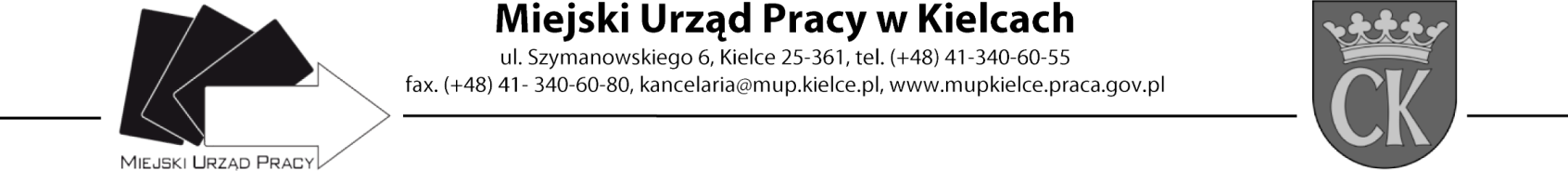 Formularz oceny ofert Nazwa szkolenia: „Pakiet szkoleń z dziedziny stylizacji paznokci- kompleksowy kurs przyuczający do zawodu manikiurzystki”Numer zaproszenia ZAS.549.28.2021*Koszt szkolenia – max. 6 pkt  (Koszt szkolenia obliczony wg wzoru K = Cn / Cofb x 6,  gdzie: Cn - Cena najniższej oferty, C ofb - cena oferty badanej).Po dokonaniu ocen złożonych ofert w postępowaniu proponuje jako realizatora szkolenia oferenta z pozycji: 2Kielce, 01.03.2021r. Zatwierdził: Dyrektor MUP w Kielcach Artur Kudzia /podpis na oryginale/Lp.Instytucja szkoleniowaKoszt szkolenia(max.6 pkt)*Certyfikat jakości / Akredytacja Kuratora Oświaty(0/1pkt)Dostosowanie kwalifikacji
i doświadczenia kadry dydaktycznej do zakresu szkolenia(0/1pkt)Dostosowanie wyposażenia dydaktycznego
i pomieszczeń do potrzeb szkolenia z uwzględnieniem higienicznych warunków realizacji szkolenia(0/1pkt)Prowadzenie analiz skuteczności i efektywności przeprowadzanych szkoleń(0/1pkt)Suma punktów:1.Europejska Akademia Handlu i Przedsiębiorczości Robert Staluszka  ul. Zielona 8, 88-430 Janowiec Wlkp.1,5001114,502.Angelika Piwowarczyk Nails Studio &Academyul. Okrzei 62a/22, 25-526 Kielce601119,03.Zakład Doskonalenia Zawodowego w KielcachCentrum Kształcenia Zawodowego w Kielcachul. Paderewskiego 55, 25-950 Kielce4,5111118,51